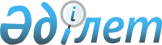 О внесении изменений и дополнения в постановление акимата Акмолинской области от 26 ноября 2014 года № А-11/572 "Об утверждении положения государственного учреждения "Управление внутренней политики Акмолинской области"
					
			Утративший силу
			
			
		
					Постановление акимата Акмолинской области от 29 марта 2016 года № А-5/138. Зарегистрировано Департаментом юстиции Акмолинской области 26 апреля 2016 года № 5322. Утратило силу постановлением акимата Акмолинской области от 17 мая 2016 года № А-6/219      Сноска. Утратило силу постановлением акимата Акмолинской области от 17.05.2016 № А-6/219 (вводится в действие со дня подписания).

      Примечание РЦПИ.
В тексте документа сохранена пунктуация и орфография оригинала.

      В соответствии с Законом Республики Казахстан от 23 января 2001 года "О местном государственном управлении и самоуправлении в Республике Казахстан", акимат Акмолинской области ПОСТАНОВЛЯЕТ:

      1. Внести в постановление акимата Акмолинской области "Об утверждении положения государственного учреждения "Управление внутренней политики Акмолинской области" от 26 ноября 2014 года № А-11/572 (зарегистрировано в Реестре государственной регистрации нормативных правовых актов № 4542, опубликовано 14 января 2015 года в информационно-правовой системе "Әділет") следующие изменения и дополнение:

      в положении государственного учреждения "Управление внутренней политики Акмолинской области", утвержденном вышеуказанным постановлением:

      в пункте 16:

      подпункты 2), 4), 5), 6) исключить;

      дополнить подпунктом 13) следующего содержания:

      "13) сбор, обобщение и представление в уполномоченный орган сведений о неправительственных организациях, осуществляющих деятельность на территории Акмолинской области.".

      2. Государственному учреждению "Управление внутренней политики Акмолинской области" обеспечить извещение органов юстиции о внесенных изменениях и дополнении в порядке и сроки, установленные законодательством Республики Казахстан.

      3. Контроль за исполнением настоящего постановления возложить на заместителя акима Акмолинской области Нуркенова Н.Ж.

      4. Настоящее постановление акимата области вступает в силу со дня государственной регистрации в Департаменте юстиции Акмолинской области и вводится в действие со дня официального опубликования.

 Текст вносимых изменений и дополнения в положении о государственном учреждении
"Управление внутренней политики Акмолинской области"      в пункте 16:

      подпункты 2), 4), 5), 6) исключить;

      дополнить подпунктом 13) следующего содержания:

      "13) сбор, обобщение и представление в уполномоченный орган сведений о неправительственных организациях, осуществляющих деятельность на территории Акмолинской области.".


					© 2012. РГП на ПХВ «Институт законодательства и правовой информации Республики Казахстан» Министерства юстиции Республики Казахстан
				
      Аким Акмолинской области

С.Кулагин
Утвержден
постановлением акимата
Акмолинской области
от 29 марта 2016 года
№ А-5/138